İSTANBUL ÜNİVERSİTESİ 39. SPOR ŞÖLENİVOLEYBOL TURNUVASI Yarışma Yönergesi:  Takımlar ve Sporcular     1.1.İstanbul Üniversitesi Fakülte ve Yüksekokullarını temsil eden takımların 		sporcuları o fakülte veya yüksekokulun ön lisans, lisans, yüksek lisans, 		doktora, Tıpta Uzmanlık öğrencilerinden oluşur.Kontenjan: Her takımda, aynı fakülte veya yüksekokulun iki akademik personeli 12 kişilik takım listesinde (EK2) bulunabilir. Takımlar sporcu listelerinde (EK1) bu kontenjandan istedikleri kadar oyuncu bildirebilirler.Öğrenim durumu sebebiyle 2 fakültede kaydı bulunan öğrenciler, ancak bir fakülte veya yüksekokul adına oynayabilir.Her fakülte /yüksekokul takımı branş sorumlusu sporcu listesini eklerinde üniversite kimlikleri ve sağlık raporları ile birlikte turnuva başlamadan önce Spor Birliği Müdürlüğü’ne vermekle yükümlüdür. Kontenjan ve lig oyuncuları takım listelerinde belirtilmelidir.Türkiye Voleybol Federasyonu profesyonel 1.lig ve 2. liginde oynayan sporcular bu turnuvada yer alamazlar2.Takımlar karşılaşmaları başlamadan 15 dk. önce, listeleri (kontenjan ve lig oyuncuları belirtilmiş) ve öğrenci/personel kimlikleri ile sahada hazır halde bulunmalıdırlar. (Ek 2)3.	İtiraz durumunda yapılacak uygulamalar;Takım kaptanı maçın sonunda maçın hakemine maçın sonucuna itiraz ettiğini bildirir ve maç kâğıdındaki “itiraz durumunda kaptanın imzası” bölümünü imzalar.Takım yetkilisi (branş sorumlusu, İdarecisi veya antrenörü) itirazı yazılı bir belge ile İ.Ü.Spor Birliği gözlemcisine bildirir. Bu işlem maç bitiminden sonra 20 dakika içinde yapılmalıdır.Lig boyunca iki karşılaşmaya çıkmayan takım çıkmadıkları 2. karşılaşmadan itibaren ligden çıkarılır.Karşılaşmaları sona eren takımların sporcuları bir başka takımda oynayamaz. Bu şekilde davranan takımlar hükmen yenik sayılır ve oyuncu bir sonraki yıl oynayamaz.     Karşılaşmalar İ.Ü.Spor Birliği tarafından belirtilmediği sürece ilan edilen gün ve saatte başlar. Turnuva programı sporbirligi.istanbul.edu.tr adresinden yayınlanacaktır.Turnuva kurallarına uymayan ve sportmenlik dışı davranışlarda bulunan sporcu ve takımlar hakkındaki tüm kararları İstanbul Üniversitesi Spor Birliği Kulübü Yönetim Kurulu alır. Karşılaşmalarda Türkiye VOLEYBOL Federasyonu ve Gençlik Spor Genel Müdürlüğü ilgili yönetmelik ve talimatları esas alınır.  Turnuva ile her türlü son karar İstanbul Üniversitesi Spor Birliği Kulübü Yönetim Kurulu’nca alınır.İ.Ü. 39. Spor Şöleni VOLEYBOL Turnuvası kadınlarKadınlar karşılaşmaları, I.Tur karşılaşmaları çeyrek final, yarı final ve final şeklinde oynanacaktır.
10.1.I.Tur karşılaşmaları
10.1.1. I.Tur karşılaşmaları tek devreli lig düzeninde oynanacaktır.10.1.2. I.Tur, 38.Spor Şöleni’nde ilk dört sırayı alan takımlar Grup başı olmak üzere,            kura ile belirlenecek dört gruptan oluşur. ( A (KA), B (KB), C(KC), D(KD)10.1.3. I.Tur karşılaşmaları sonunda oluşan sıralamaya göre gruplarında ilk 2 sırayı alan takımlar çeyrek finale çıkacaktır.       10.3.  KADINLAR ÇEYREK FİNAL:
I. Tur karşılaşmaları sonunda gruplarında ilk 2 sırayı alan takımlar belirtildiği şekilde eşleşerek tek maç üzerinden çeyrek final karşılaşmaları oynayacaktır.		A1		-	B2	(ÇFK1)		C1		-	D2	(ÇFK2)		B1		-	A2	(ÇFK3)		D1		-	C2	(ÇFK4).10.4.KADINLAR YARI FİNAL: Çeyrek Final Kadınlar Karşılaşmaları galipleri, belirtildiği gibi eşleşerek, tek maç üzerinden Kadınlar Yarı Final Karşılaşmalarını oynayacaklardır.  ÇFK1 Galibi –ÇFK3 Galibi (YK1)			ÇFK2 Galibi –ÇFK4 Galibi (YK2)
10.5. KADINLAR FİNAL: Kadınlar Yarı Final mağlupları 3.lük, galipleri İSTANBUL      ÜNİVERSİTESİ 39.SPOR ŞÖLENİ VOLEYBOL TURNUVASI KADINLAR FİNAL       karşılaşmasını oynayacaklardır.10.6. REKTÖRLÜK KUPASI:	39.Spor Şöleni Kadınlar Şampiyonu ya da Üniversite Karması ile Spor Bilimleri Fakültesi takımı REKTÖRLÜK KUPASI maçı oynayacaklardır. İ.Ü. 39. Spor Şöleni VOLEYBOL Turnuvası Erkekler Erkek karşılaşmaları, I.Tur karşılaşmaları II Tur karşılaşmaları, çeyrek final, yarı final ve final şeklinde oynanacaktır.11.1. I.TUR:12.1.1.I.Tur Karşılaşmaları tek devreli lig düzeninde oynanacaktır.12.1.2.I.Tur Grupları, 38. Spor Şöleni’nde ilk dört sırayı alan takımlar Grup başı olmak üzere, kura ile belirlenecek dört gruptan oluşur. ( A(EA), B(EB), C(EC) ve D(ED).      
11.2. II. TUR: 11.2.1. II. Tur Grup karşılaşmaları tek maç üzerinden oynanacaktır.           .11.2.2. I.Tur Grup karşılaşmaları sonunda oluşan sıralamaya göre, ilk 4 sırayı alan takımlar II. TUR mücadelelerine çıkacaktır11.2.3. II. Tur  Mücadeleleri,  I.Turdan gelen ilk dört takımın karşı grubuyla çapraz eşleşmesi şeklinde oluşur.11.3. ERKEKLER ÇEYREK FİNAL:II. Tur eşleşmelerinin galipleri, aşağıda belirtildiği gibi eşleşerek     tek maç üzerinden Erkekler Çeyrek Final Karşılaşmalarını oynayacaklardır.A1-B4 GALİBİ - C2-D3 GALİBİ (ÇFE1)A2-B3 GALİBİ – C1-D4 GALİBİ (ÇFE2)A3-B2 GALİBİ – C4-D1 GALİBİ (ÇFE3)A4-B1 GALİBİ – C3-D2 GALİBİ (ÇFE4)11.4.ERKEKLER YARI FİNAL: Çeyrek Final Erkek Karşılaşmaları galipleri, aşağıda belirtildiği gibi eşleşecek ve tek maç üzerinden Erkekler Yarı Final Karşılaşmalarını oynayacaklardır.  ÇFE1 Galibi –ÇFE3 Galibi (YE1)			ÇFE2 Galibi –ÇFE4 Galibi (YE2)11.5. ERKEKLER FİNAL:         
Erkekler Yarı Final mağlupları 3.lük, galipleri İSTANBUL ÜNİVERSİTESİ 39.SPOR ŞÖLENİ VOLEYBOL TURNUVASI ERKEKLER FİNAL karşılaşmasını oynayacaklardır.     11.6. REKTÖRLÜK KUPASI:   39.Spor Şöleni Erkekler Şampiyonu ya da Üniversite Karması ile Spor Bilimleri Fakültesi takımı REKTÖRLÜK KUPASI maçı oynayacaklardır.Yarışmaya katılacak tüm sporcular bu yönergeyi okumuş ve kabul etmiş sayılır.Ek1: Bu liste Turnuva başlamadan önce Spor Birliği Müdürlüğü’ne teslim edilecektirİSTANBUL ÜNİVERSİTESİ 39.SPOR ŞÖLENİ 
VOLEYBOL TURNUVASI		    …/…/2018… … … … … … … … … … … Bayan/Erkek Takımı Sporcu ListesiListede öğrenci numarası belirtilen sporcular fakültemiz/Yüksek Okulumuz öğrencileridir.       Öğrenci işleriONAY		 		Listede akademik personel sicil numarası belirtilen sporcular fakültemiz/Yüksek Okulumuz  akademik personelidir.   Personel Müdürlüğü    ONAY        Fakülte /Yüksek Okul 					        Fakülte /Yüksek Okul 	Branş Sorumlusu						  Spor Danışmanı				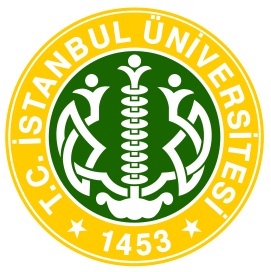 İSTANBUL ÜNİVERSİTESİ 39. SPOR ŞÖLENİVOLEYBOL TURNUVASI 2018Turnuva YönergesiİSTANBUL ÜNİVERSİTESİ39. SPOR ŞÖLENİVOLEYBOL TURNUVASI 2018Turnuva YönergesiİSTANBUL ÜNİVERSİTESİ39. SPOR ŞÖLENİVOLEYBOL TURNUVASI 2018Turnuva YönergesiSıra NoADI SOYADI(Kaptan belirtilecek)Öğrenci noAkademik Personel Sicil No Kontenjan